Arts Research Board (ARB) Final Report Form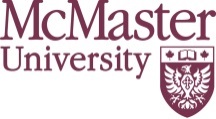 SSHRC Exchange – Conference Attendance & Representational Activities GrantThis report must be submitted within six months of completing the project for which the SSHRC Exchange – Conference Attendance & Representational Activities Grant was awarded to be eligible for future ARB funding. Submit the Final Report Form to: Muriel Gervais, Research Administration Analyst, Research Office for Administration, Development & Support (ROADS), Gilmour Hall 305, ext. 26980, gervaism@mcmaster.caSignature 	               DatePart A: Grant InformationPart A: Grant InformationPart A: Grant InformationPart A: Grant InformationName:Email:Department or School:Extension:ARB competition in which the grant was awarded (e.g. Fall 2009, Spring 2010, etc.):ARB competition in which the grant was awarded (e.g. Fall 2009, Spring 2010, etc.):ARB competition in which the grant was awarded (e.g. Fall 2009, Spring 2010, etc.):Part B: Conference InformationPart B: Conference InformationTitle of Conference:Sponsoring Organization:Location:Dates:Nature of Participation:(e.g. presented a paper, representational activities)Title of Paper Presented: (if applicable)Has the paper been published?         Yes      No         If yes: where?       If no: is the paper currently under review?         Yes      No         If yes, where?       Has the paper been published?         Yes      No         If yes: where?       If no: is the paper currently under review?         Yes      No         If yes, where?       Part C: Attachments – Formatting requirements: minimum 12pt font, single-spaced, numbered pages. Please include your name in the top right corner of each pagePlease attach a one-page document in which you detail how your attendance at this meeting contributed to your research career.